Dear Member,	AGM & Lecture Meeting on 29th June, 2018We on behalf of International Fiscal Association-India Branch-WRC invite you to kindly join us at our Annual General Meetings along with Lecture Meeting as per details given below on the 29th June, 2018 at Samrat Restaurant, Mumbai. The details of the Meeting are as follows:Members as well as Non-Members desirous of attending the meeting are requested to confirm the same by e-mail or telecall to us at the contact details of IFA office given above, latest by the 26th June 2018.Non members may attend the meeting from 04.20 pm onwards by paying a fee of Rs 500 + GST @ 18% = Rs 590.We are looking forward to meeting you at the seminar.Best regards,International Fiscal Association-India Branch		International Fiscal Association-India BranchWestern Region ChapterSD/-							SD/-                                          SD/-Kuntal Dave                                                                           	Sushil Lakhani             Nilesh Kapadia(Vice Chairman)                                                                  	   Chairman                    Secretary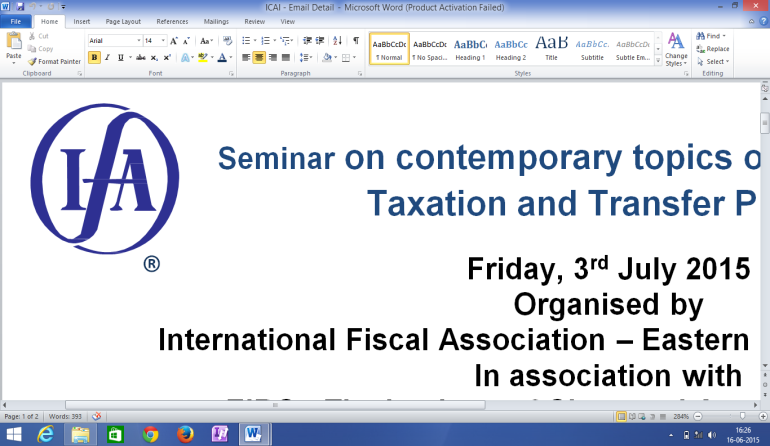 International Fiscal Association – India BranchWestern Region ChapterOffice No.111, Jolly Bhavan No.1, 10, New Marine Lines, Mumbai – 400 020, India  Tel:  91-22-22075673, 66331720. Email: ifaindiabranch@gmail.comDay/DateFriday, June 29, 2018Time/Schedule04.00 pm to 04.10 pm – WRC AGM, 04.10 pm to 04.20 pm – IFA India AGM,04.20 pm to 04.30 pm – High Tea Break,04.30 pm to 05.30 pm – Overview of US Tax Reforms – Nancy Millet, Deloitte US, via Skype, and Rajesh H. Gandhi, Deloitte India,05.30 pm to 07.00 pm – Recent Important Developments in India  in International Taxation – Dr. Amar Mehta, Canada, via Skype,VenueBanquet Hall, Samrat Restaurant,Prem Court, Jamshedji Tata Road, Churchgate, Mumbai - 400020,